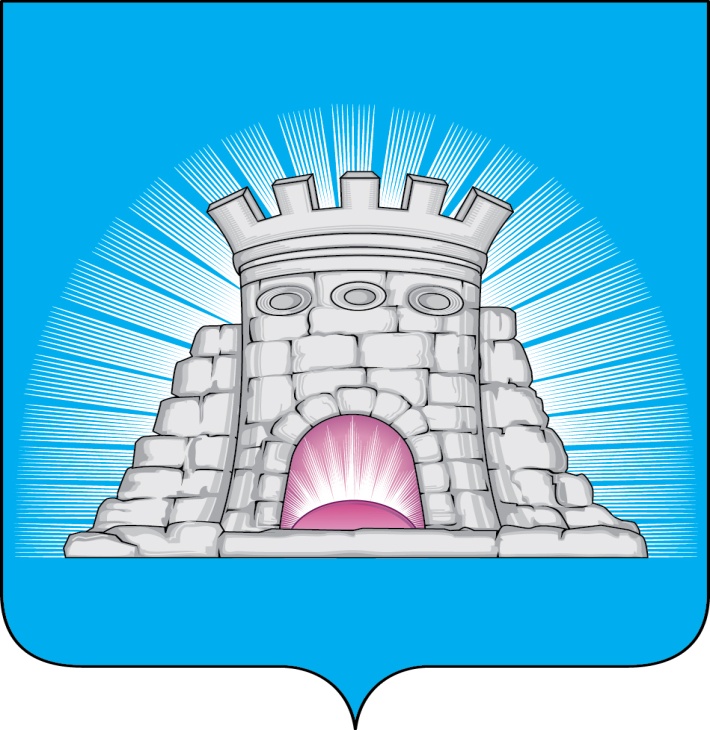 П О С Т А Н О В Л Е Н И Е15.09.2022         № 1688/9г.Зарайск                        О внесении изменений в муниципальную программу                   В соответствии с решением Совета депутатов городского округа Зарайск от 25.08.2022 № 95/3 «О внесении изменений в решение Совета депутатов городского округа Зарайск Московской области от 16.12.2021 № 81/1 «О бюджете городского округа Зарайск Московской области на 2022 год и плановый период 2023 и 2024 годов»;  Порядком разработки и реализации муниципальных программ городского округа Зарайск Московской области, утверждённым постановлением главы городского округа Зарайск от 17.08.2021 № 1290/8                                                 П О С Т А Н О В Л Я Ю:     1.Внести в муниципальную программу «Управление имуществом и муниципальными финансами» (далее-Программа) на срок 2020-2024 годы, утвержденную постановлением главы городского округа Зарайск от 25.11.2019 № 2049/11, следующие изменения:   - Паспорт муниципальной программы «Управление имуществом и муниципальными финансами» изложить в новой редакции (прилагается);   - Подпрограмму IV «Управление муниципальными финансами» приложение № 5 к Программе изложить в новой редакции (прилагается);   - Подпрограмму V «Обеспечивающая подпрограмма» приложение № 6 к Программе изложить в новой редакции (прилагается).     2. Службе по взаимодействию со СМИ администрации городского округа Зарайск Московской области опубликовать настоящее постановление на официальном сайте администрации городского округа Зарайск Московской области.Глава городского округа В.А. Петрущенко    Верно: Начальник службы делопроизводства Л.Б. Ивлева15.09.2022                                                                                                      009527Послано: в дело, Глухих И.Е., Москалеву С.В., КУИ, ФУ, ОЭиИ,  СВ со СМИ,                            юридический отдел, КСП, прокуратуре.                                                     В.В. Кириллова66-2-57-20                            «Управление имуществом и муниципальными финансами»                             городского округа Зарайск Московской области,                               утверждённую постановлением главы городского                             округа Зарайск от 25.11.2019 № 2049/11